Jueves29de OctubreSegundo de PrimariaIngles (Ciclo IAcciones en el salón de clasesAprendizaje esperado: Participa en la elaboración de señalamientos para el salón.Énfasis: Identifica señalamientos para el salón y su uso.¿Qué vamos a aprender?Identificarás y elaborarás señalamientos para el salón y su uso.Hello! Good morning! Good afternoon! ¡Hola!, ¡Buenos días! ¡Buenas tardes! How are you today? ¿Cómo estás en este día?¿Estas preparado para saber qué vas a aprender? Great! ¡Muy bien! Pero primero vas a revisar.  But first we are going to check: Today is… No te preocupes si no sabes. Let’s see the days of the week. Veamos los días de la semana.¿Qué hacemos?Conoce algunas indicaciones en el salón de clases. Los materiales que necesitas son: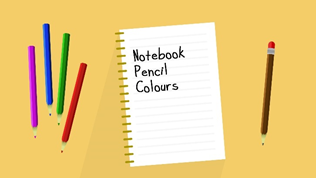 Recuerda tenerlos a la mano para hacer tus anotaciones durante la clase.Actividad 1Ok, let’s continue. Continuemos. A continuación, lee un cuento. Debes poner atención a las instrucciones que se emplean en el salón de clases durante el cuento, recuerda las más que puedas.Did you like the story? ¿Te gustó el cuento de Teddy bear y Teacher bear? ¿Recuerdas las indicaciones que se usan en el salón de clases?La maestra le dijo al osito que pasara al salón, le pidió abrir su libro, escribir con la crayola su nombre y cerrar el libro. ¿Cómo se dice, abrir el libro, sentarse o tomar una crayola? Do you remember? ¿Sí recuerdas?Let’s check it now. Vamos a revisarlo, pero con otras imágenes… Come in. Cuando se quiere de decir: adelante, puedes pasar, ven. Come in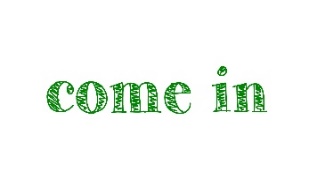 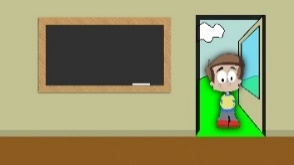 Very good! ¡Muy bien! la siguiente: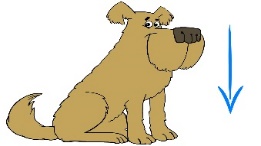 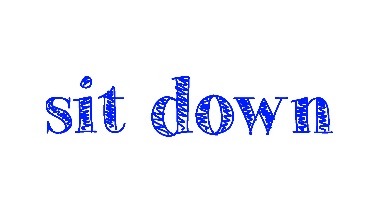 Sit down. Cuando quieres decir: siéntate. Great! Ok, next one. Bien, la siguiente: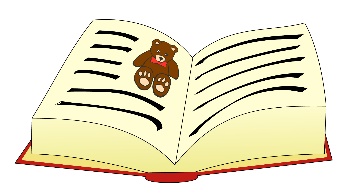 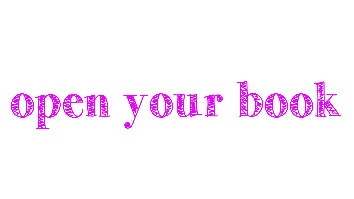 Open your book. Cuando quieres decir: abre tu libro. Open your book; repeat: Open your book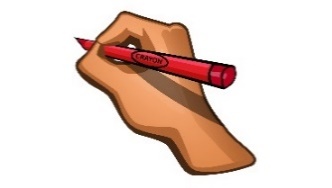 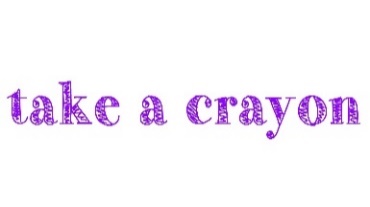 Take a crayon. Cuando se quiere decir: toma una crayola. Take a crayon; repeat: Take a crayon¿Hasta aquí todo bien? Awesome! Increíble, la siguiente: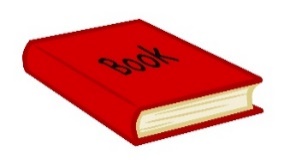 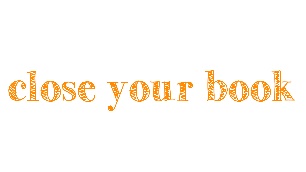 Close your book. Cuando quieres decir: cierra tu libro. Close your book; repeat. Close your bookY la última imagen: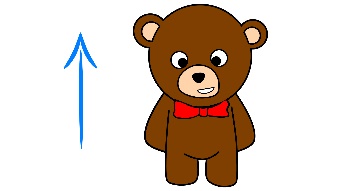 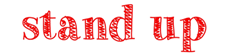 Stand up. Cuando quieres decir: ponte de pie. Stand up; repeat. Stand upCon los dibujos ya es muy claro. Es momento de anotar en tu cuaderno.Come in – Adelante, pasa – come inSit Down – Siéntate – sit downOpen your book – Abre tu libro – open you bookTake a crayon – Toma un crayón – take your crayonClose your book – Cierra tu libro – close your bookStand up – Ponte de pie – stand upActividad 2Es momento de relajarte un poco y ponerte a cantar¡Stand up! Canta y juega. Primero prueba: Open shut them.  Open shut themOpen shut them.  Open shut themOpen shut them.  Open shut themgive a little clap, clap,clap … Open shut themOpen shut themOpen shut themgive me (sit down) singing a capella. Y tú tienes que representar lo que se te pide.Open shut themOpen shut themOpen shut themgive a little snap, snap,snap …Open shut themOpen shut themOpen shut themgive me: come inOpen shut themOpen shut themOpen shut themgive a little stomp, stomp, stomp …Open shut them give me: close your book.Open shut themOpen shut themOpen shut themgive a little Kiss, Kiss, kiss …Open shut them give me: take a crayonOpen shut themOpen shut themOpen shut themgive a little fly, fly, fly …Open shut them give me: stand upOpen shut themOpen shut themOpen shut themgive a little snap, snap,snapOpen shut themOpen shut themOpen shut themgive me: open your bookActividad 3Y ¿qué tal eres para atinarle a los tiros? Ok. Pues vas a jugar que le tienes que atinar a la caja que contenga la instrucción del salón de clases correcta. Example: I'm going to say one phrase, voy a decir una frase y tienes que fijarte qué caja es la correcta para que lances la pelotita y caiga adentro.Where’s “Sit down”? Identifica y lanza la pelotita donde se encuentre este visual.Where’s “open your book”? Identifica y lanza la pelotita donde se encuentre este visual.Where’s “come in”? Identificar y lanzar la pelotita donde se encuentre este visual.Puedes realizar este ejercicio con alguien de tu familia; si tienes cajas, canastas y forma pelotitas con periódico. Pueden dibujar las instrucciones del salón de clases, después identificarlas y atinarle.Realiza otro ejercicio. Vas a unir la imagen con el nombre correcto. Tienes que poner atención para que puedas recordar con cual lo vas a unir.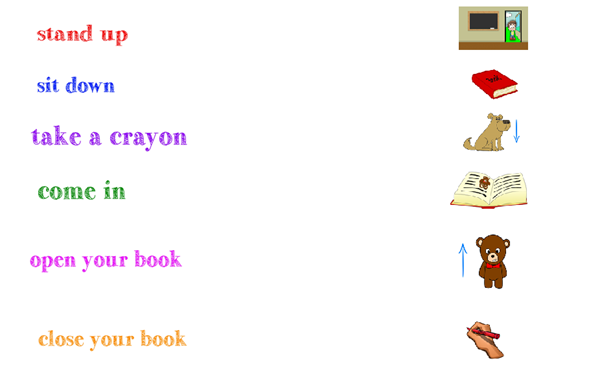 Sigue repasando en casa.Good bye, see you later, bye!!!Si tienes dudas o necesitas ayuda para realizar las actividades propuestas o alguna sugerencia y quieren compartirlas con nosotros pueden enviarlas al correo aprendeencasa@nube.sep.gob.mx¿Quieres practicar más? Visita esta página  https://changomaniaco.com/little-bridge-lecciones/¡Buen trabajo!Gracias por tu esfuerzo. DÍA DE LA SEMANADÍA DE LA SEMANAEspañolInglésLunesMondayMartesTuesdayMiércolesWednesdayJuevesThursdayViernesFridaySábadoSaturdayDomingoSunday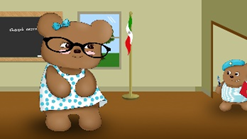 -Hello Teddy!-Hello teacher!-Ready for the class?Yes, of courseGreat! Come in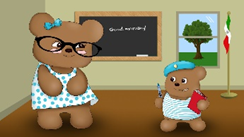 Yes, teacherSit down please.Yes teacher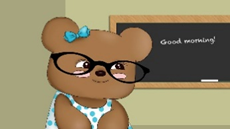 Open your book please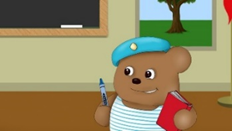 Yes teacher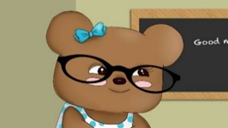 Take a crayon and write your name, please…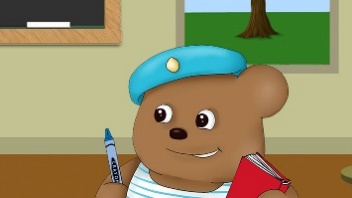 Teacher, teacher, I did it.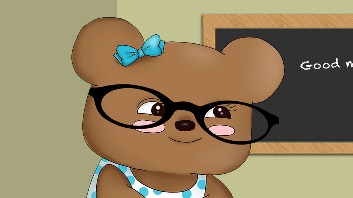 Very good Teddy bear, you can close your book, stand up and go play with your Friends.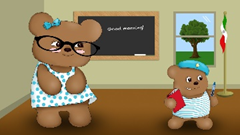 Thanks teacher, see you later!Good bye Teddy!